Old Buckenham High School | Year 11 – The Year Ahead | Wednesday 1st November 2017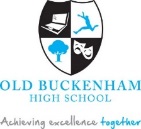 DRAMABefore revising, students should complete personal learning checklists for their subjects. These ask students to RAG rate both the topics/ content of their exams and also the skills they are required to use. Doing this will help them to identify priorities and make effective use of their revision time. Personal Learning ChecklistsTOP REVISION TIPS FOR DRAMARe-read DNA several times to become completely familiar with the work as a wholeRevise important vocabulary, as this will help you to communicate your understanding more clearlyEnsure your live theatre review notes are thorough and detailedExamDurationMarks available% of GCSETopics/ contentComponent 3: Theatre Makers in Practice1 hour 30 minutes6040%Bringing texts to lifeLive theatre evaluationTopic (what I need to know)RAGPractices used in twenty-first century theatre-making Production elements and theatrical conventions The role of theatre makers in contemporary practice including performers, directors and designers How the meaning of a text might be interpreted and communicated to an audienceSocial, historical and/or cultural contexts including the theatre conventions of the period which the text was created and performed  Appropriate vocabulary and subject-specific terminologyHow theatrical choices are used by theatre makers to create impact  SkillRAGAnalyse and evaluate the work of theatre-makersRecognise specific challenges for performers, directors and designers based on their own experiences in exploring the chosen textAnalyse and evaluate the ways in which different performance and production elements are brought together to create theatreUse subject-specific terminology in discussing your work as theatre makersForm critical judgements about live theatre based on their understanding of drama and theatre